RSSA Steering group.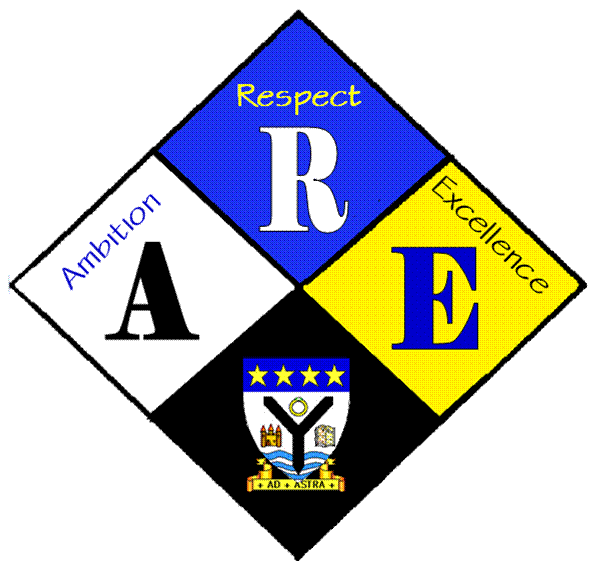 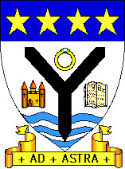 Year GroupRSS steering GroupDate:9/11/2016Present:Lewis BeckLauren ScottMegan HendersonLauren HarkerMatthew McGowanDr CannonChristopher RibbeckMr HutchisonIona BarclayItemIssues to be DiscussedNotesAnti-bullying weekmoneyMoney raised will be split between respectme and children in need. Letters will be written to accompany cheques.Final preparations made for activities.More posters put up.Notice in daily bulletin writtenRota checked and teachers notifiedHouse activitiesDiscussed celebration of all children’s abilities. Extending house activities to include events other than sport. Eg science quiz, mathletics with a big end of year relay with a team from each house.Need to discuss with house captains /Mr Milligan – Dr Cannon